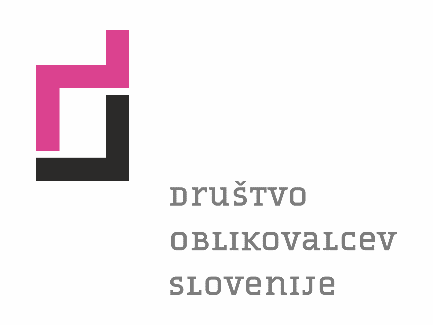 PRIZNANJA DRUŠTVA OBLIKOVALCEV SLOVENIJE Društvo oblikovalcev Slovenije vsako leto razpisuje priznanja: PRIZNANJE ZA ŽIVLJENJSKO DELO, 
OBLIKOVALSKI PRESEŽEK, 
PRIZNANJE OBLIKOVALSKI DOSEŽEK, 
PRIZNANJE DALJNOGLED, namenjeno mladim avtorjem.PRAVILNIK O IZBORU IN PODELJEVANJU 
PRIZNANJ DRUŠTVA OBLIKOVALCEV SLOVENIJE a. »PRIZNANJE DOS ZA ŽIVLJENJSKO DELO« 
se podeljuje posameznim zaslužnim avtorjem za izjemen ustvarjalni opus, publicistično ali pedagoško delo na področju oblikovanja, ki je hkrati pomemben prispevek k razvoju in bogatitvi slovenske oblikovalske kulture. b. »PRIZNANJE OBLIKOVALSKI PRESEŽEK« 
se podeljuje avtorjem ali avtorskim skupinam za vrhunske aktualne oblikovalske realizacije ali za pomembno delo s področja teorije in kritike oblikovanja ter strokovne publicistike, ki predstavlja prispevek k bogatitvi oblikovalske kulture. Priznanje lahko prejmejo avtorji ali avtorske skupine za pomembne oblikovalske dosežke, ki so bili javnosti predstavljeni v zadnjih dveh letih. c. »PRIZNANJE OBLIKOVALSKI DOSEŽEK« 
se podeljuje avtorjem ali avtorskim skupinam za pomembno aktualno oblikovalsko realizacijo ali za pomembno delo s področja teorije in kritike oblikovanja ter strokovne publicistike oziroma nasploh za prispevek k bogatitvi oblikovalske kulture. Priznanje lahko prejmejo avtorji ali avtorske skupine za oblikovalske dosežke, ki so bili javnosti predstavljeni v zadnjem letu. d. »PRIZNANJE DALJNOGLED« 
se podeljuje najboljšemu delu avtorja ali skupini avtorjev, ki v času prijave dela še niso dopolnili 30 let starosti. Nagrado prejmejo avtorji za najboljši odgovor na razpis oziroma izziv*, ki ga razpiše Društvo oblikovalcev Slovenije. Postopek izbire nagrajenca ali nagrajencev je dvostopenjski in vključuje poleg komisije DOS tudi širši krog strokovne in splošne javnosti. e. DOS občasno podeli tudi »PRIZNANJE ČASTNI ČLAN DOS« 
kot častni naziv pravni ali fizični osebi, ki je s svojim delovanjem pripomogla uveljavljanju oblikovanja, k razvoju kritike in razumevanj aktualnih oblikovalskih problematik, razvoju in uveljavitvi oblikovalske stroke ter njenemu dokumentiranju ali s svojimi dejanji pozitivno bistveno vplivala na okoliščine, ki nas obkrožajo. 1. člen Priznanje DOS za življenjsko delo, priznanje oblikovalski presežek, priznanje oblikovalski dosežek in priznanje daljnogled so najvišja priznanja Društva oblikovalcev Slovenije za dosežke na področju oblikovanja v Sloveniji. 2. člen Priznanja DOS prejmejo ustvarjalci, ki so z vrhunskimi oblikovalskimi dosežki ali s svojimi dejanji ustvarjalno obogatili polje slovenskega oblikovanja ali širšega razumevanja njegove vloge. 3. člen Vsako leto Društvo oblikovalcev Slovenije podeli: največ dve priznanji DOS "OBLIKOVALSKI PRESEŽEK" posamezniku ali avtorski skupini za najboljše oblikovalske rešitve nastale v obdobju zadnjih dveh let , največ štiri priznanja DOS "OBLIKOVALSKI DOSEŽEK" posamezniku ali avtorski skupini za prepoznavne in neoporečne oblikovalske rešitve v zadnjem letu, največ dve priznanji DOS "ZA ŽIVLJENJSKO DELO" posameznika, največ eno priznanje DOS "ČASTNI ČLAN" posamezniku, javni ustanovi, nevladni organizaciji ali gospodarski družbi, največ štiri posebna priznanja "DALJNOGLED", namenjena mladim ustvarjalcem. 4. člen Področja oblikovanja, tako za izvedene realizacije, kot za dosežke s področja teorije in kritike oblikovanja ter strokovne publicistike, ki jih pokrivajo priznanja DOS, so: produktno oblikovanje, oblikovanje vizualnih komunikacij, scenografija in kostumografija, modno oblikovanje, fotografija, uveljavljanje in vodenje oblikovalskih procesov in t.i. »novi mediji«. 5. člen O priznanjih DOS odloča žirija, ki jo potrdi upravni odbor društva. Žirijo sestavlja 5 članov, ki jih imenuje strokovni svet iz vrst članov DOS, umetniških, kulturnih in znanstvenih ustvarjalcev, pri čemer si DOS prizadeva za uravnoteženo zastopanje vseh področij oblikovanja. En član žirije je praviloma nagrajenec, dobitnik priznanja DOS iz preteklih let. 6. člen Kandidature oziroma predloge za priznanja DOS predlagajo avtorji sami, posamezniki, podjetja, javne službe, nevladne organizacije, člani strokovne komisije in drugi državljani republike Slovenije. Kandidat avtor ali katerikoli kandidat avtorske skupine ne sme biti član ocenjevalne komisije ali sodelavec člana ocenjevalne žirije. Član žirije se takšnem primeru izloči iz postopka ocenjevanja, končni sklep pa poda komisija v ožji zasedbi. Enako velja, če je član komisije predavatelj in kandidat za priznanje DOS njegov študent. Kandidati, ki so člani DOS morajo imeti plačano članarino za tekoče in pretekla leta, nečlani društva pa morajo imeti plačano kotizacijo za sodelovanje. Avtorska skupina je vrednotena kot en avtor – vsi njeni člani morajo izpolnjevati kriterije, ki so plačana članarina ali kotizacija in v primeru nagrade mladim starost. 7. člen Strokovna žirija zbira prijave vse leto, najpozneje do objavljenega roka in jih enakopravno upošteva pri dokončnem izboru. Žirija se sestane neposredno po zaključku roka za oddajo del. 8. člen Priznanja DOS se podeljuje vsako leto na osrednjem dogodku. Javna podelitev je v drugi polovici leta. Društvo oblikovalcev Slovenije po lastni presoji organizira javno predstavitev nagrajenih del skupno ali posamično ali kot samostojne širše razstave nagrajenih avtorjev. Odločitev sprejme DOS glede na vrsto del in možnosti za izvedbo njihove javne predstavitve. 9. člen »PRIZNANJE OBLIKOVALSKI PRESEŽEK« in »PRIZNANJE OBLIKOVALSKI DOSEŽEK« obsega listino z navedbo nagrajenca in dela za katero je prejel priznanje ter javne predstavitve dela v medijih in sredstvih obveščanja DOS ter enoletno brezplačno članstvo v društvu. »PRIZNANJE DALJNOGLED« obsega samostojno javno predstavitev oblikovalske stvaritve v okviru namenske površine Cankarjevega doma v trajanju najmanj enega meseca, kritje stroškov njene izvedbe, razstavnino v smislu prispevka DOS za pripravo predstavitve, brezplačno članstvo v DOS za obdobje enega (naslednjega) leta, ter javne predstavitve dela v medijih in na spletni strani DOS. »PRIZNANJE DOS ZA ŽIVLJENJSKO DELO« obsega status zaslužnega člana in doživljenjsko brezplačno članstvo v DOS, listino z navedbo nagrajenca in dela za katero je prejel priznanje ter javne predstavitve dela v medijih in sredstvih obveščanja DOS. »PRIZNANJE ČASTNI ČLAN« obsega listino, častni doživljenjski naziv in status častnega člana ter javne predstavitve člana v medijih in sredstvih obveščanja DOS. 10. člen Odločitve strokovne žirije so dokončne in nanje ni mogoča pritožba. * glej dodatek PRAVILNIK DALJNOGLED k temu pravilniku DOS september 2021